AUBURN ANIMAL HOSPITAL          CT REFERRAL FORM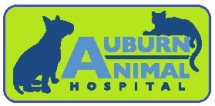            Please fax completed form to 661-872-6601                                                                                                                         or send with your clientDate: ______________________Referring Veterinarian: _____________________________________________________Referring Hospital:  ________________________________________________________Referring Veterinary Contact Phone: __________________________________________Referring Veterinary E-mail address ___________________________________________                                                           Patient InformationPatient Name:  __________________________ Breed: ___________________________Client Name:  ___________________________ Phone Number:____________________Species: ____canine ____feline      Age: ______ Sex: M or F    Spay/Neutered   Y or NCase InformationTentative Diagnosis: _________________________________________________________________________________________________________________________________Additional Information (anesthesia concerns): ____________________________________________________________________________________________________________Requesting CT of:_____Abdomen    ___Brain    ___Bullae    ___Nasal   ___Orbits   ___Mass    ___Thorax Spine/Specify: ______________Extremity/Specify: ___________Other: ______________Your CT will be read by our Radiologist at VetRad. The Radiologist report will be emailed to you when received.  The DVD will be sent with the client for you to read.Would you like our attending Veterinarian to discuss the results of the CT with the owner?  Yes or NoRequest for Patient Transfer Post-Scan (Select One):____Referring Veterinarian    _____Home    ____Other _________________________Has any lab work been performed in the last 30 days?     Yes    No       If yes, please send with clientHave radiographs been taken?    Yes   No         If yes, please send with clientThank you for your referral! Please have the client bring the medical record, labwork, and radiographs if applicable. If selected, we will be sending you the Radiologist report. Please look for this report in your email or fax. Auburn Animal Hospital 3713 Auburn St Bakersfield, Ca 93306  661-872-0363   vethospitalbakersfield.com